Министерство просвещения Российской ФедерацииФедеральное государственное бюджетное учреждение «Федеральный центр организационно-методического обеспечения физического воспитания»Московский международный салон образования – 2019ПОСТ – РЕЛИЗг. Москва, ВДНХ Павильон №75 10 – 11 апреля 2019 г.В городе Москве на ВДНХ в Павильоне № 75 с 10 по 13 апреля 2019 года состоялся Московский международный салон образования (ММСО) - крупнейшее событие в сфере образования Российской Федерации. Участие в таком значимом мероприятии – это лучшая возможность интегрироваться в современную образовательную экосистему и представить широкий спектр механизмов управления, технологий, разработок и инноваций для всех потенциальных участников - инвесторов, партнеров и потребителей.Министерство просвещения Российской Федерации в период с 10 по 13 апреля 2019 года представило деловую программу в рамках Московского международного салона образования-2019 (далее – ММСО -2019; деловая программа). Федеральное государственное бюджетное учреждение «Федеральный центр организационно – методического обеспечения физического воспитания» (далее - ФГБУ «ФЦОМОФВ») традиционно является участником деловой программы Министерства просвещения Российской Федерации, организованной в рамках ММСО -2019 и провел круглый стол: «Нормативно-правовое регулирование развития дополнительного образования физкультурно-спортивной направленности» и конференцию «Физическая культура и спорт –стартовая площадка в будущее для детей с ОВЗ и детей-инвалидов».В мероприятиях ФГБУ «ФЦОМОФВ» приняло участие более 100 человек из 25 субъекта Российской Федерации.10 апреля 2019 года - Круглый стол: «Нормативно-правовое регулирование развития дополнительного образования физкультурно-спортивной направленности» (модераторы Минаев Александр Владимирович, начальник отдела физической культуры, спорта, детского туризма и формирования здорового образа жизни Департамента государственной политики в сфере воспитания, дополнительного образования и детского отдыха Минпросвещения России и директор ФГБУ «ФЦОМОФВ» Федченко Николай Семенович). На круглом столе прошло обсуждение нормативных правовых актов, регулирующих систему дополнительного образования физкультурно-спортивной направленности; актуальных вопросов стратегического развития дополнительного образования с учетом регионального опыта.Морозов Алексей Алексеевич, директор Департамента спорта высших достижений Министерства спорта Российской Федерации в своем выступлении затронул одну из важных тем реализации Концепции подготовки спортивного резерва в Российской Федерации до 2025 года - Нормативно-правовое регулирование деятельности организаций осуществляющих спортивную подготовку.С докладом о развитии физической культуры и спорта в системе образования Российской Федерации выступил начальник отдела физической культуры, спорта, детского туризма и формирования здорового образа жизни Департамента государственной политики в сфере воспитания, дополнительного образования и детского отдыха Министерства просвещения Российской Федерации, Минаев Александр Владимирович.О применении федеральных государственных требований к минимуму содержания, структуре, условиям реализации дополнительных предпрофессиональных программ в области физической культуры и спорта и к срокам обучения по этим программам участникам рассказал заместитель директора ФГБУ «Федеральный центр организационно-методического обеспечения физического воспитания», Демчук Константин Борисович.Чеботарев Виталий Александрович, директор муниципального автономного образовательного учреждения дополнительного образования «Спортивная школа № 6» муниципального образования город Краснодар имени заслуженного тренера РСФСР Волкова Владимира Дмитриевича в своем выступлении «Об особенностях образовательной и тренировочной деятельности в организациях дополнительного образования физкультурно-спортивной направленности Краснодарского края» раскрыл особенности деятельности образовательной организации по реализации дополнительных общеобразовательных (общеразвивающих и предпрофессиональных) программ и оказанию дополнительных образовательных услуг в области физической культуры и спорта.Опыт работы учреждений г. Санкт-Петербурга по реализации дополнительных предпрофессиональных программ в области физической культуры и спорта, срокам обучения, а также проблемы в реализации программ спортивной подготовки на базе структурного подразделения организаций дополнительного образования физкультурно-спортивной направленности представила Явгель Наталья Евгеньевна, директор специализированной детско-юношеской спортивной школы олимпийского резерва №1, Государственного бюджетного нетипового образовательного учреждения «Санкт-Петербургский городской Дворец творчества юных».ОГСФО «Юность России» - организация дополнительного образования физкультурно-спортивной направленности, являющееся преемником Всесоюзного добровольного спортивного общества «Трудовые резервы».ОГФСО «Юность России» активно участвует в реализации государственной политики в области развития детско-юношеского спорта в Российской Федерации. Пропагандируя здоровый образ жизни, прививая любовь и интерес к физической культуре и спорту, вовлекая в занятия наибольшее количество детей и молодежи ОГСФО «Юность России» формирует в будущем здорового, успешного и спортивного гражданина страны. Советник председателя Общественно-государственной физкультурно-спортивной организации «Юность России», председатель Московского регионального отделения ОГФСО «Юность России» Самокатов Александр Михайлович рассказал о нормативно-правовом регулировании взаимодействия ОГФСО «Юность России» с международной федерацией школьного спорта.В зале «Коменский» 11 апреля 2019 г. на конференции «Физическая культура и спорт –стартовая площадка в будущее для детей с ОВЗ и детей-инвалидов» были рассмотрены перспективы и лучшие практики специальной коррекционно-развивающей среды для обучающихся с ОВЗ и детей-инвалидов средствами физической культуры и спорта.О моделях обучения лиц с отклонениями в состоянии здоровья (ОВЗ) и инвалидностью нам расскажет Налобина Анна Николаевна, профессор кафедры биологии и физиологии человека, доктор биологических наук Московского городского педагогическиого университета.Проблему организации физкультурно-спортивной деятельности в системе дополнительного образования с обучающимися с ОВЗ и детьми-инвалидами раскрыла Водяницкая Ольга Ивановна, кандидат педагогических наук, методист управления физической культуры и спорта ГБПОУ «Воробьёвы горы».Федорович Дарья Андреевна, координатор спортивного отдела региональной общественной организации «Перспектива» рассказала о создании эффективных условий для развития двигательной активности у детей с ОВЗ.Опыт работы в организации и методики занятий по физическому воспитанию детей с ослабленным здоровьем, с ОВЗ и их особенности представил директор ГБОУ ДО «Детско-юношеский центр Нижегородской области «Олимпиец» Шибаев Александр Сергеевич.Атройнова Наталья Валентиновна и Чикун Дмитрий Аркадьевич учителя физической культуры ГБОУ Школа-интернат № 1 им. К.К. Грота г. Санкт-Петербурга, в своем докладе «Школа – колыбель звезд: от ученика-инвалида детства к чемпиону адаптивного спорта» раскрыли опыт работы городской экспериментальной площадки. На базе школы-интерната с 2017 года начал свою работу Ресурсный центр дополнительного образования детей в рамках инновационной деятельности системы образования г. Санкт-Петербурга, где на 2017-2019 гг. определена тема деятельности «Реализация дополнительных общеразвивающих программ для детей с ограниченными возможностями здоровья».Учитель физической культуры школы № 2124 «Центр развития и коррекции» города Москвы, Шилов Алексей Викторович показал, что для категории детей с ОВЗ, обучающихся по программам специального (коррекционного) образования, физкультурно-спортивная деятельность является одним из важных направлений комплексной реабилитации. Школьный спортивный клуб, дополнительное образование, соревновательная деятельность - всё это способствует оптимальному достижению главной цели обучения и воспитания - социально-профессиональной адаптации детей и их интеграции в общество. Тучков Владимир Евгеньевич, сотрудник «Федерального научного центра физической культуры и спорта» (ВНИИФК) в своем выступлении «Коммуникации педагогических работников физкультурно-спортивного профиля с родителями обучающихся с ОВЗ» представил роль педагога в судьбе ребёнка с ограниченными возможностями здоровья, а также показал важность работы с родителями, раскрыл особенности общения учителей с родителями обучающихся с ОВЗ.ФГБУ «Федеральный центр организационно – методического обеспечения физического воспитания» благодарит всех участников и спикеров круглого стола и конференции за профессиональный подход и проявленный интерес в сфере физической культуры и спорта системы образования и надеется что такая форма деятельности для специалистов физкультурно-спортивного профиля будет полезна и эффективна, а  дальнейшее плодотворное сотрудничество будет является стимулом для новых свершений, новых проектов и блестящих перспектив для развития современных направлений физического воспитания. 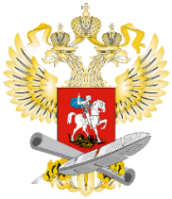 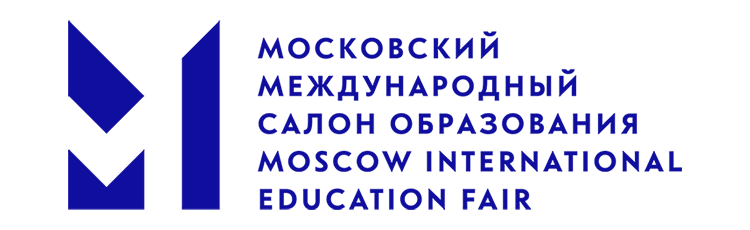 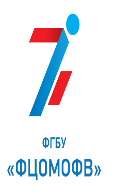 